先知性領受及禱告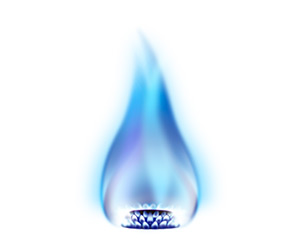 領受：聖靈要來觸摸我們的心、靈、眼睛與耳朵，使我們有一個孩子的心，像孩子一樣單單來到父的面前。禱告：求父賜給我們兒子的心，讓我們就是來當父的孩子。讓聖靈將天父的愛更深地澆灌和觸摸我們的心。求神將21天禁食禱告的火燒盡那一切沒有關係的，只留下那最簡單的、最真實的，可以存到永遠的。讓我們的耳朵聽見神的聲音就回應，心領受神的話語就行動，當神呼喚我們的名字就順服。我們宣告：這是一個浪子要回家、回頭的時刻，也是一個兒子要長大的時刻，兒子的心要轉向父親，兒子要長成成熟的身量，我們要經歷合一與神蹟奇事，像我們的屬靈父親一樣，叫我們的身量與信心都一起成長，與所蒙的恩相稱。我們宣告：沒有什麼能使我們與神的愛隔絕，我們每一天都要更深認識神的愛、進入神的愛，同心合意在神的榮耀裡！1. 為教會禱告策略與眼光提升到與神同坐禱告參與「21天為國禁食禱告」與美國七十幾人、台灣二十二人，共九十幾位代禱者見證分享：美國團隊領袖，領受從神來的異夢，成為一群夜間的守望者，帶領團隊在聖靈裡的自由，沒有律法主義的禁食禱告。遇到爭戰不能突破，不是放棄，而是提高禁食強度，進入三天不吃不喝的以斯帖禁食禱告。代禱者要提升到與神同坐，跟第三層天的神對齊，領受「諭旨」，釋放神的心意與策略。21天的禁食禱告，是一場極大的屬靈爭戰，但不論是敬拜或禱告，都高舉耶穌，天天領聖餐，聖餐信息，也都圍繞主的桌、主的寶血，在耶穌寶血遮蓋下做屬靈爭戰，「只打耶穌要我們打的仗！」禁食禱告是屬靈操練、爭戰的兵器，神要我們用禁食禱告與祂同工，那是屬靈奧秘，有極大的能力！以斯帖禁食時，雖然肉體很辛苦，但結束後有一種「死裡復活」的感覺。感受21天之後，禁食禱告會成為基督徒的日常，像是「穿越的門」，如同走雪隧很黑，但出去後就是不同空間，屬靈體質改變了！回不去了！ 這21天，代禱團隊用劬勞禱告把神的計劃生出來，年輕人被聖靈點燃、起來回應，像是巴掌大的雲彩，要繼續禱告，直到復興雨水降下，像以利亞一樣。2. 為教會興起「先知性代禱團隊」禱告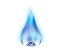 宣告神要賜下啟示性的恩賜，在教會中，少年人要見異象、老年人要做異夢，這是先知性的串流。神在台灣、台北靈糧堂、眾教會興起以利亞的祭壇，聽見多雨的響聲、知道恩雨要降臨，宣告台北靈糧堂要興起「先知性代禱的團隊」，重修耶和華毀壞的祭壇，台灣眾教會形成合一的祭壇，讓神的僕人聽見多雨的響聲，彼此能查驗、串流，有智慧的靈在其中，能分辨神的意思，照著神的策略來禱告，以至於禱告大有功效。3.為年輕世代持續點燃復興的火禱告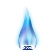 學生們接下來不只是每週要聚集辦禱告會，每兩個月要辦一次通宵禱告會，也為計劃在週六晚上去行走禱告，渴望延續禱告的火。求聖靈帶領學生們開始用更多創意來傳福音，將學校裡對信仰有好奇、有問題的同學邀請來教會，進而分享福音。當聖靈降臨時，渴慕學生們都能像新約的門徒，跟隨聖靈、讓聖靈成為前進的動力。為年輕人的生命，扎根在神的話語，而不是世界的價值觀來禱告，更求主在接下來的這一季，讓神的真理在一對一、小組中，有一個煉淨的工作，把世俗的價值觀篩出去，讓年輕世代對神話語有真實的理解。4.為教會四、五月密集出隊的短宣隊祝福禱告為緬甸、匈牙利、肯亞愛多與奈洛比、泰北清萊、日本沖繩、彰化線西、雲林斗南、屏東潮州短宣隊，求神保守無論是正在或即將要去當地的每一支短宣隊伍，聖靈恩膏在籌備或服事中帶下神大能的同在與翻轉，領眾人同心合意為宣教禱告。我們也在信心裡奉主的名宣告：教會所差出去的短宣隊是「初熟的果子」，求聖靈不停止的激動人心起來回應大使命，讓神在台北靈糧堂宣教的工作不止息！4/9全教會禱告會影片連結：https://www.youtube.com/watch?v=sDaaCpY6JTI&t=5340s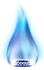 4/9全教會禱告會RPG2024/4/14 – 2024/4/20